St Helen’s ChuRCH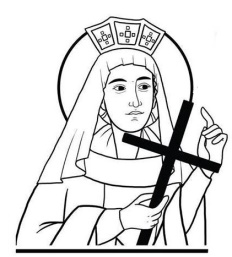 Watford WD24 6NJ01923 223175watfordnorth@rcdow.org.ukPriest of the DioceseFather Voy & Deacon Liam LynchSecretary: Shirlie Halladey(office hours: Tues & Thur (10am-3pm), Fri (10am – 4pm)www.rcdow.org.uk/watfordnorthfacebook.com/sthelenswatfordinstagram.com/sthelenswatford twitter.com/sthelenswatford_____________________________________________________________ ARE YOU SOMEONE OR DO YOU KNOW SOMEONE WHO…Has expressed an interest in becoming Catholic?Was baptised Catholic as a child, but has not celebrated the Sacraments of Confirmation and Eucharist?Was baptised in different Christian denomination? We offer an opportunity to come together in a small group to learn more about our faith.  Sessions which start in mid-September, will focus on the teachings and experience of the Catholic Church and prepare individuals to celebrate the Sacraments of Baptism, Confirmation, and Eucharist during the Easter season 2024.  For more information, please contact Fr Voy on 07947 903801  or email  watfordnorth@rcdow.org.uk._____________________________________________________________ Sunday 13th August 202319th Sunday in Ordinary TimeMASS INTENTIONS FOR THE WEEKSat 12th	Saint Jane Frances de Chantal	08:30 Confession/Exposition/Adoration	09:15 Tomasz Piesiur Family Int	11:00 Baptisms: (x3) Hayward family	18:00 Fr Bernard & Dom Dunstan R.I.PSun 13th	09:00 Teresa Kelly (Anniversary)	11:00 Terry Cutts & family	Mon 14th	St Maximilian Mary Kolbe, Priest & Martyr	09:15 Mary Nevin R.I.P.Tues 15th	The Assumption of the Blessed 	Virgin Mary	09:15 Grace & Family - Thanksgiving	19:00	Ava Cutts (wellbeing)Wed 16th	CHURCH & OFFICE CLOSEDThur 17th	10:00 Claiming of Aborted Children.Fri 18th	09:15 JM & Emily Arokiasamy 		(Wedding Anniversary)Sat 19th	St John Eudes, Priest	08:30 Confession/Exposition/Adoration	09:15	Maurine Brosnan (Anniversary)	11:00 Baptism: D Ogundari	18:00 Jimmy Hannon (wellbeing)Sun 20th	20th Sunday in Ordinary Time	09:00 Pat Mullally (Anniversary)11:00	Margaret and Stephen MinogueMon 21st	St Pius X, Pope	09:15 Vera Murphy (Anniversary)Tues 22nd	The Queenship of the Blessed Virgin Mary	09:15 Helen Benita Brown R.I.P.Wed 23rd	CHURCH & OFFICE CLOSEDThur 24th	St Bartholomew, Apostle, Feast	10:00 Matthew Brown & Diana Rogers	11:30: Funeral: Thomas ConlonFri 25th	St Joseph Calasanz, Priest	09:15	Daisy Lowositzova R.I.P.Sat 26th	Blessed Dominic of the Mother of God	08:30 Confession/Exposition/Adoration	09:15	Annie Malloy Int.	18:00	Suzanne Int.Sun 27th	21st Sunday in Ordinary Time	09:00 Martin Goonan & Mary Rowe R.I.P.	11:00 The Adanowitz family Int.